                  The Arithmetic of the Teachers’ Eight Month Work Year© 2013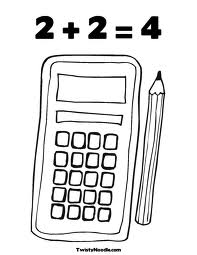 By contract:Students attend 180 days.  Teachers work 182 daysTeacher conference days: 3182 + 3 = 185 divided by 5 work days per week = 37 work weeks per yearBy contract:12 paid sick days per year……..3 paid personal days per year12 + 3 = 15 divided by 5 work days per week = 3 weeks per year37 – 3= 34 work weeks per year….            There are 52 work weeks in a year.17 +17+17 = 51       Teachers work 2/3 of a year.  Eight months is two thirds of a twelve month year.A teacher with a $ 120,000 base salary has 95 paid days off per year.  95 divided by 5 = 19 paid weeks off per year.  Most people have 15- 26 paid days off per year.  The self-employed have no paid days off per year.Teachers work eight months and have four paid months off per year.By Calendar 2013-2014Disclaimer:   Educators should earn good salaries, but should not have exceptionally great salaries & benefits.  Teachers are wonderful, competent, hardworking, skilled, highly educated, dedicated and caring people with amazing & brilliant union representation that has steamrollered & outfoxed school boards across Long Island.Paid Days Off/ holidayWork Weeks(5 days/week) Work DaysJune2July4  (20 days)   +                 3August4 (20 days)   +2Beginning September3Columbus Day October1Thanksgiving, Veterans Day3Xmas Holiday December1 (5 days)     +2  (7 total)MLK Day January1Presidents Day February1Winter Break February1 (5 days)Spring Break April1 (5 days)     +2 (7 total)Memorial Day May1Sick Days & personal days3 (15 days)(12 sick,3 personal)TOTALS15  +20 (4 work Weeks)GRAND TOTAL19Or 95 days